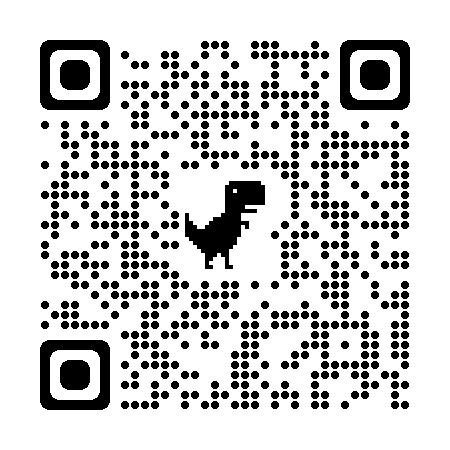 QR CODE – INDIAN CROSSWAY